Yessenov Data Lab 2019 Draft Program  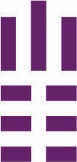 Python;Linear Models for Classification and Regression;Working with Features (PCA, classification);Neural Networks;Machine Learning Applications;Big Data I & II;Project Challenge. 